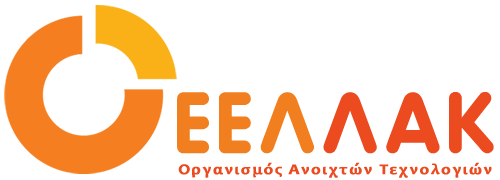 Πέμπτη  06 Απριλίου 2017ΔΕΛΤΙΟ ΤΥΠΟΥPublic Integrity Hackathon  Με μεγάλη επιτυχία ολοκληρώθηκε το Public Integrity Hackathon που διοργανώθηκε από τον Οργανισμό Ανοιχτών Τεχνολογιών (ΕΕΛΛΑΚ), τη Γενική Γραμματεία για την Καταπολέμηση της Διαφθοράς, το Χαροκόπειο Πανεπιστήμιο και τον Οργανισμό Οικονομικής Συνεργασίας και Ανάπτυξης (ΟΟΣΑ) το Σαββατοκύριακο 1-2 Απριλίου 2017 στο Τμήμα Πληροφορικής και Τηλεματικής του Χαροκοπείου Πανεπιστημίου Αθηνών.Στο Διαγωνισμό δήλωσαν συμμετοχή περισσότεροι από 40 προγραμματιστές, φοιτητές, μαθητές, δημοσιογράφοι και δημόσιοι υπάλληλοι από όλη τη χώρα.Το Public Integrity Hackathon ξεκίνησε το Σάββατο το πρωί, 1 Απριλίου, με χαιρετισμούς από εκπρoσώπους των διοργανωτών φορέων, οι οποίοι υπογράμμισαν την ανάγκη αντιμετώπισης των φαινομένων διαφθοράς, η οποία αποτελεί κοινό πρόβλημα διεθνώς και σημείωσαν τις προσπάθειες της χώρας για αποτελεσματικές στρατηγικές καταπολέμησης της διαφθοράς, ευαισθητοποίηση των πολιτών και προώθηση των αρχών της διαφάνειας και της ακεραιότητας στο δημόσιο τομέα.Στη συνέχεια ακολούθησαν ομιλίες με παρουσιάσεις  παραδειγμάτων καλής πρακτικής της χρήσης  πληροφοριακών εργαλείων και συστημάτων με απώτερο στόχο τη διαφάνεια των διαδικασιών και την απάλειψη ευκαιριών διαφθοράς. Ενδεικτικά παρουσιάστηκε το Πληροφοριακό Σύστημα Κρατικών Ενισχύσεων, η πλατφόρμα YourDataStories και τα δεδομένα που παρέχονται από αυτή, το SecureDrop, μια πλατφόρμα λογισμικού ανοιχτού κώδικα για την ασφαλή επικοινωνία μεταξύ δημοσιογράφων ή αρχών και των πηγών τους. Τέλος παρουσιάστηκαν εύχρηστοι τρόποι αξιοποίησης των δεδομένων και των εργαλείων που βρίσκονται διαθέσιμα στην πλατφόρμα Διαύγεια.Οι συμμετέχοντες συνέχισαν τόσο στο υπόλοιπο της 1ης ημέρας όσο και κατά τη διάρκεια της 2ης ημέρας, να δουλεύουν τις ιδέες και τις προτάσεις τους στις εγκαταστάσεις του Τμήματος Πληροφορικής και Τηλεματικής του Χαροκοπείου Πανεπιστημίου Αθήνων υπό την πολύτιμη καθοδήγηση των μεντόρων, που τους υποστήριξαν καθ' όλη τη διάρκεια του διαγωνισμού. Οι 14 ομάδες που σχηματίστηκαν τελικά, εργάστηκαν εντατικά προκειμένου να παρουσιάσουν τις ιδέες τους στην κριτική επιτροπή το απόγευμα της Κυριακής, 2 Απριλίου. Μετά την ολοκλήρωση των παρουσιάσεων, η κριτική επιτροπή απένειμε τα βραβεία του διαγωνισμού ως εξής:1ο βραβείο: στην ομάδα του Vouli Open Budget με τους Στέφανο Λουκόπουλο, Δημήτρη Μαραλαγκούτσο, Λεωνίδα Οικονόμου, Κωνσταντίνο Μέντζελο, Ρόζα Γιαννοπούλου και Μαρία Ναθαναήλ για την ιδέα ενός συγκριτικού εργαλείου παρακολούθησης του προϋπολογισμού της Βουλής.2ο βραβείο: α) στην ομάδα του Justinian Project με τους Βασίλειο Πιέρρο, Κωνσταντίνο Κουράκο, Ευδοκία Κόγια και Γρηγόριο Μπάλλα-Παπαδάτο για την ιδέα υλοποίησης μιας online πλατφόρμας στην οποία θα αναφέρεται καθημερινά σε πραγματικό χρόνο η πορεία εκδίκασης των υποθέσεων ανά δικαστική αίθουσα και θα υποβάλλονται ηλεκτρονικά τα απαραίτητα δικαιολογητικά για την αναβολή της δίκης.β) στην ομάδα του Κάνε τη Διαφορά αποτελούμενη από τους μαθητές της Α' τάξης του Γενικού Λυκείου Σπάτων Αναστασία Μπισκέμη και Γεώργιο Πάλιουρα και την καθηγήτριά τους κ. Ματούλα Δασκολιά για την ιδέα της δημιουργίας μιας εφαρμογής αποτελούμενης από τρία μέρη: ένα εκπαιδευτικό εργαλείο για την κατανόηση του φαινομένου της διαφθοράς, μια πλατφόρμα αναφοράς περιστατικών αντι - διαφθοράς και ένα εκπαιδευτικό παιχνίδι για μαθητές Λυκείου με στόχο την ενημέρωση και την ευαισθητοποίηση των μαθητών για τις συνέπειες της διαφθοράς.Αναπληρωματικοί νικητές ανακηρύχθηκαν οι εξής ομάδες:η ομάδα του Public Mirror , με τους Μιχάλη Σαλαχώρη, Αργύρη Τσουκαλά και Σπύρο Νεοκοσμίδη για την ιδέα της δημιουργίας μιας ψηφιακής εφαρμογής που θα είναι απλή και εύχρηστη και θα παρέχει στο χρήστη τη δυνατότητα αναφοράς περιστατικών διαφθοράς και κακοδιοίκησης ή επιβράβευσης καλών πρακτικών εμπεριέχοντας στην απόφαση αυτή και τη συναισθηματική συμμετοχή του χρήστη.η ομάδα του Corruption Check-in, με τους Λορέντζο Αρμάο, Αλέξανδρο Καζαντζίδη, Νίκο Θεοχάρη και Στέλιο Μάρκου για την ιδέα της δημιουργίας μιας εφαρμογής με σκοπό τη χαρτογράφηση και την κατηγοριοποίηση φαινομένων διαφθοράς η οποία θα δίνει τη δυνατότητα άντλησης στατιστικών στοιχείων που θα αποτελέσουν χρήσιμο εργαλείο για τις αρμόδιες αρχές στα πλαίσια της χάραξης αποτελεσματικών στρατηγικών για την καταπολέμηση της διαφθοράς. Οι νικητές βραβεύτηκαν από τον κ. Κωνσταντίνο Χρήστου, Γενικό Γραμματέα για την Καταπολέμηση της Διαφθοράς, ο οποίος τίμησε με την παρουσία του την εκδήλωση και δήλωσε ότι "η σημερινή πρωτοβουλία αποτελεί επί μέρους δράση ενός ευρύτερου εθνικού σχεδίου για την καταπολέμηση της διαφθοράς. Θα ήθελα να σημειώσω ότι γίνεται πολύ μεγάλη προσπάθεια σε πάρα πολλά επίπεδα. Προφανώς, χρειάζεται η προσπάθεια αυτή να ενταθεί ακόμη περισσότερο, καθώς οι ανάγκες είναι μεγάλες. Ωστόσο, δεν μπορούμε να ελπίζουμε ότι κάτι θα αλλάξει και θα προχωρήσει αν δεν έχουμε και τη βοήθειά σας. Είναι δεδομένο ότι γι' αυτό έχουμε ανάγκη τη δική σας συμμετοχή και κυρίως τη δική σας δημιουργική φαντασία. Ευχαριστούμε όλους τους συμμετέχοντες κι ελπίζω αυτός ο διαγωνισμός να καθιερωθεί και να εξελίσσεται κάθε χρόνο ακόμη περισσότερο με νέες ιδέες και προτάσεις."Κατά τη διακριτική ευχέρεια του ΟΟΣΑ, οι νικητές θα έχουν τη δυνατότητα να υπογράψουν ένα συμβόλαιο παροχής υπηρεσιών με σκοπό την ανάπτυξη της ιδέας τους σε ένα πλήρες τεχνολογικό εργαλείο έτοιμο για χρήση από το κοινό. Για το  σκοπό αυτό θα λάβουν χρηματοδότηση (2.000 ευρώ για την πρώτη επιλογή, και 1,500 για κάθε μία από τις δύο επόμενες επιλογές). Επιπλέον ο Οργανισμός Ανοιχτών Τεχνολογιών σε συνεργασία  με το Πανεπιστήμιο Αιγαίου, το Χαροκόπειο Πανεπιστήμιο, τη Δομή Διασύνδεσης Έρευνας και Επιχειρηματικότητας του Εθνικού Μετσόβιου Πολυτεχνείου και το Κέντρο Στήριξης Επιχειρηματικότητας και Καινοτομίας του Οικονομικού Πανεπιστημίου Αθηνών, θα προσφέρει στους νικητές την απαραίτητη υποστήριξη με σκοπό την υλοποίηση των ιδεών τους (π.χ. χώρο εργασίας και υπηρεσίες καθοδήγησης).___________________________________________________________________Για τον Οργανισμό Ανοιχτών Τεχνολογιών - ΕΕΛΛΑΚΟ Οργανισμός Ανοιχτών Τεχνολογιών - ΕΕΛΛΑΚ ιδρύθηκε το 2008, σήμερα αποτελείται από 30 Πανεπιστήμια, Ερευνητικά Κέντρα και κοινωφελείς φορείς. Ο Οργανισμός Ανοιχτών Τεχνολογιών - ΕΕΛΛΑΚ έχει ως κύριο στόχο να συμβάλλει στην ανοιχτότητα και ειδικότερα στην προώθηση και ανάπτυξη των Ανοιχτών Προτύπων, του Ελεύθερου Λογισμικού, του Ανοιχτού Περιεχομένου, των Ανοιχτών Δεδομένων και των Τεχνολογιών Ανοιχτής Αρχιτεκτονικής στο χώρο της εκπαίδευσης, του δημόσιου τομέα και των επιχειρήσεων στην Ελλάδα, ενώ παράλληλα φιλοδοξεί να αποτελέσει κέντρο γνώσης και πλατφόρμα διαλόγου για τις ανοιχτές τεχνολογίες. Ανάμεσα στους φορείς που συμμετέχουν στον Οργανισμό Ανοιχτών Τεχνολογιών - ΕΕΛΛΑΚ είναι τα πιο πολλά ελληνικά Πανεπιστήμια και Ερευνητικά Κέντρα, ενώ για την υλοποίηση των δράσεων της ο Οργανισμός Ανοιχτών Τεχνολογιών - ΕΕΛΛΑΚ βασίζεται στην συνεργασία και ενεργή συμμετοχή των μελών της και της ελληνικής κοινότητας χρηστών και δημιουργών Ελεύθερου Λογισμικού, Ανοιχτού Περιεχομένου και Τεχνολογιών Ανοιχτής Αρχιτεκτονικής. Ο Οργανισμός Ανοιχτών Τεχνολογιών - ΕΕΛΛΑΚ εκπροσωπεί τα Creative Commons (wiki.creativecommons.org/Greece), είναι ιδρυτικό μέλος του COMMUNIA (www.communia-association.org), είναι ο ελληνικό κόμβος για το Open Data Institute (opendatainstitute.org), και είναι μέλος του Open Budget Initiative (internationalbudget.org/what-we-do/major-ibp-initiatives/open-budget-initiative).Επικοινωνία: Βιβή Πετσιώτη: 210 7474-271, info at ellak.gr